                    Gobierno Municipal El Salto 2018-2021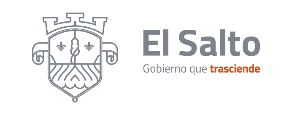 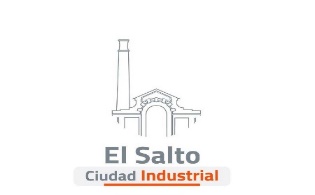 Resumen de informe Junio 2021DIRECCIÓN DE ACTAS Y ACUERDOS DIRECCIÓN DE ACTAS Y ACUERDOS ACTIVIDADRESULTADOSConstancias de domicilio expedidas74Constancias de identidad expedidas78Constancias gratuitas44Constancias pagadas94Constancias sin recoger14